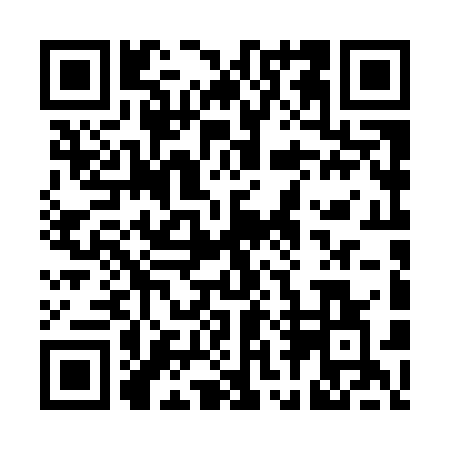 Ramadan times for Kenderfold, HungaryMon 11 Mar 2024 - Wed 10 Apr 2024High Latitude Method: Midnight RulePrayer Calculation Method: Muslim World LeagueAsar Calculation Method: HanafiPrayer times provided by https://www.salahtimes.comDateDayFajrSuhurSunriseDhuhrAsrIftarMaghribIsha11Mon4:124:125:5511:443:435:355:357:1112Tue4:104:105:5311:443:455:365:367:1313Wed4:084:085:5111:443:465:385:387:1414Thu4:064:065:4911:433:475:395:397:1615Fri4:044:045:4711:433:485:405:407:1716Sat4:024:025:4511:433:495:425:427:1917Sun4:004:005:4311:433:505:435:437:2018Mon3:573:575:4111:423:525:455:457:2219Tue3:553:555:3911:423:535:465:467:2420Wed3:533:535:3711:423:545:485:487:2521Thu3:513:515:3511:413:555:495:497:2722Fri3:493:495:3311:413:565:505:507:2823Sat3:463:465:3111:413:575:525:527:3024Sun3:443:445:2911:413:585:535:537:3225Mon3:423:425:2711:403:595:555:557:3326Tue3:393:395:2511:404:005:565:567:3527Wed3:373:375:2311:404:015:575:577:3728Thu3:353:355:2111:394:035:595:597:3929Fri3:323:325:1911:394:046:006:007:4030Sat3:303:305:1711:394:056:026:027:4231Sun4:284:286:1512:385:067:037:038:441Mon4:254:256:1312:385:077:057:058:452Tue4:234:236:1112:385:087:067:068:473Wed4:204:206:0912:385:097:077:078:494Thu4:184:186:0712:375:107:097:098:515Fri4:164:166:0512:375:117:107:108:536Sat4:134:136:0312:375:127:127:128:547Sun4:114:116:0112:365:137:137:138:568Mon4:084:085:5912:365:147:147:148:589Tue4:064:065:5712:365:157:167:169:0010Wed4:034:035:5512:365:157:177:179:02